هو الله - ترانی یا إلهی معترفا بروحی و ذاتی و حقیقتی…حضرت عبدالبهاءاصلی فارسی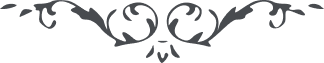 ۲۱
هو الله ترانی یا إلهی معترفا بروحی و ذاتی و حقیقتی و کینونتی بعجزی و فقری و فنائی و اضمحلالی و مقرا بذهولی و فتوری و قصوری عن ادراک أدنی آیة من آیات فردانیتک فکیف أحصی ثناء علیک کلت أجنحة أفکاری عن الصعود الی ذروة الوجود فکیف الوصول الی غیب بهاء سماء أحدیتک و انی لعناکب أوهامی ان تنسج بلعابها علی القمة الشاهقة من حقیقة الامکان فکیف أعلی قباب قدس رحمانیتک تنزهت یا الهی عن کل ذکر و ثناء فکیف ذکر هذه الذرة الفانیة و تقدست عن کل فکر و شعور و بیان فکیف نعوت هذه القطرة المتلاشیة کل البحور متعطش لفیوض رحمانیتک و کل الشموس محتاجة لاشراق نور فردانیتک فکیف هذه الحقیقة البالیة و العظام الخالیة رب رب کمل عجزی و ظهر فقری و ثبت ذلی و بان احتیاجی فی بیان نعت من نعوت أحبائک فکیف عتبة قدسک اذا یا الهی أعنی بقوتک و قدرتک و امددنی بالهامات غیب أحدیتک علی الثناء علی أحبتک الذین طابت ضمائرهم بنفحات قدسک و ارتاحت سرائرهم بفیوضات انسک و صفت حقائقهم بآیات توحیدک و أشرقت بواطنهم بفیوضات شمس تفریدک و اقبلوا بقلوبهم الی مطلع رحمانیتک و قرت أعینهم بمشاهدة أنوار ربانیتک و علت فطرتهم بسطوع أشعة نیر الوهیتک و ارتفعت أعلامهم فی بلادک و شاع و ذاع صیتهم فی مملکتک و دخلوا فی ظل وجهک و استفاضوا من فیض أحدیتک و منهم عبدک الجلیل و رقیقک النبیل الحقیقة النورانیة و الشعلة الرحمانیة و الآیة الفردانیة الذی تحمل کل بلاء فی سبیلک و احتمل کل مصیبة فی محبتک و ابتلی بکل رزیة فی صراطک و قاسی کل عذاب ألیم فی أمرک فآمن بمبشرک العظیم فی مبدأ الاشراق و استضاء بصبحک المبین الساطع علی الآفاق و انجذب انجذابا سرع الی مشهد الفداء فی موطن جمالک الأبهی فی تلک القلعة العصماء و تعذب عذابا لا یحصی و تحمل الجوع و العطش و البلاء تحت رشق النبال و رش الرصاص مع ذلک هو یذکرک بلسانه و فی خفی جنانه مبتهلا الیک منقطعا عن دونک مناجیا الی ملکوت قدسک و یقول رب لک الشکر علی هذه الموهبة التی قدرتها لخیرة خلقک و خصصت بها بررة عبادک حیث جعلتنی أنیسا لحضرة قدوسک و ندیما لمظهر سبوحک الذی قام علیه طغاة خلقک و ظلمة عبادک و طعنوه بألسنتهم الحداد و أسنتهم النافذة فی القلب و الفؤاد ثم أخرجوه مع عبادک عن تلک الملجأ الحصین بقسم لو یعلمون عظیم و الا قائدهم انه الصادق الامین ثم خانوا و طغوا و بغوا الی ان قطعوا أجساد أحبائک اربا اربا و سالت الدماء و تقطعت الاعضاء و تفرقت الاجزاء و أصبحت اللحوم طعوما للطیور و العظام تحت الرغام و انقذت یا الهی هذا العبد من ید العدوان بقدرتک الغالبة علی الامکان تمهیدا لما بقی له من الازمان حتی یتهیأ الاستشراق من ظهور نیرک الاعظم الساطع الفجر علی الآفاق و یستفیض من السحاب المدرار و یغترف من بحر الاسرار و یشرب من عین التسنیم و یترنح من نسیم فضلک العظیم فعاش یا الهی تحت نصال البغضاء و نبال العداوة و الملامة الکبری یشمته الاعداء بما أقبل الی جمال فردانیتک و یشتمه العذال بما توجه الی ملکوت رحمانیتک و هو یا الهی معتکف فی زوایا النسیان مختفی عن أهل العصیان یتجرع کل یوم کأس البلاء و یذوق کل آن مر القضاء الی ان ارتفع النداء من حظیرة البقاء فی الزوراء فلبی لندائک و استضاء من بهائک و تهلل وجهه بمشاهدة ضیائک و قرت عینه بالنظر الیک و التوکل علیک فقام یدعو النفوس الزکیة الی مرکز رحمانیتک و یدل الارواح المقدسة الی مطلع فردانیتک و یتلو آیاتک و ینشد کلماتک و یجذب قلوب أحبائک و ییشر بظهورک فی تلک الانحاء و یشیع طلوع نورک فی تلک الاصقاع فوفقته یا الهی علی خدمة أمرک و اعلاء کلمتک و نشر دینک و ترویج آثارک لک الحمد یا الهی علی ما وفقته و أیدته و خصصته بالواح مقدسة من عندک و خاطبته بکلمة الرضاء من عندک حتی تمکن من هدایة النفوس الی معینک و دلالة الاعین الی نور مبینک و لم یزل تتوالی علیه آثار فضلک و تتابع علیه اشراقات شمس جودک الی ان تزلزل أرکان الوجود و انکسر ظهور أهل السجود و قامت الرزیة الکبری و اشتدت المصیبة العظمی و اضطربت قلوب الاحباء فکان ناصحا أمینا للاتقیاء و سلوة لقلوب محترقة بنار الجوی و معزیا للاصفیاء و مشوقا للکل علی الاستقامة العظمی بعد صعود جمالک الأبهی و اشتدت علیه الاحزان و اثقلت علیه وطئها الآلام حتی سمع نداء المیثاق و تلی کتاب العهد المنشور فی الآفاق فانشرح صدره و قرت عینه و طابت نفسه و انکشف ظلامه و خف آلامه فشد رحاله الی عتبتک المقدسة المعطرة الارجاء و ورد فی بقعتک النوراء و مرغ جبینه بتراب فنائک و عطر مشامه بنفحات قدسک و استفاض من فیوضات روضتک النوراء و رجع الی تلک الاقالیم الشاسعة الارجاء منادیا باسمک مستبشرا بذکرک معلنا لعهدک مروجا لمیثاقک و ما وجد یا الهی من أذن واعیة الا أسمعها و نفسا مستعدة الا أحیاها و روحا منتظرة الا بشرها و حقیقة زکیة الا أنعشها و ما مضت علیه مدة الا انبعث فی قلبه الاشواق و زاد روحه یوما فیوما اشتیاقا الی مشاهدة الأرض المقدسة و زیارة التربة المطهرة الی ان أخذ زمام الصبر من یده فتوجه الی البقعة النورانیة و التربة المطهرة الرحمانیة مرة ثانیة مع وهن القوی و ضعف الاعضاء و تسلط الداء و عدم الاقتدار علی حرکة ما فکان یا الهی سائقه شوقه و حامله حبه و قائده عشقه و جاذبه مرقد الجمال الانور و التراب المطهر المعطر و دلیله فی سبیل آیات توحیدک الساطعة من هذه البقعة المبارکة المقدسة العلیاء فتشرف بالعتبة المقدسة النوراء و عفر وجهه و شعره بتراب هذه الأرض التی لم یزل جعلتها مرکز آیاتک الکبری و مطلع أنوارک التی أشرقت به الأرض و السماء و مکث مدة من الزمان بفضلک و جودک فی هذا المکان و هو طریح الفراش علیل المزاج نحیف الاعضاء مرتجف الارکان و لکن یا الهی کلما شم رائحة الروضة الغناء و الحدیقة الغلباء انتعش منه الروح و تجدد له الحیاة فرجع الی وطن جمالک الأبهی و تزود برکة من حدیقتک الغناء مستبشرا ببشارة کبری معتمدا علی نشر آیاتک فی الجزیرة الخضراء موطن جمالک الأبهی فاستبشر الاحباء یا محبوبی برجوعه الی تلک الانحاء و زادوا انجذابا الی ملکوتک الأبهی و اشتعالا بالنار الموقدة فی سدرة سیناء فتواردت علیه أوراق الشبهات من أهل الارتیاب و سکت لعلهم ینتهوا فی العداوة و البغضاء ثم لم یر فائدة من السکوت و عدم الاعتناء فکتب جوابا قاطعا و أرسل سیفا صارما لأحد المرتابین و بکته علی الذنب العظیم و دعاه الی الصراط المستقیم و هداه الی النور المبین لعل یتذکر بالذکر الحکیم ثم جذب القلوب الی العهد القدیم و قاد النفوس فی المنهج القویم و ساق الطیور الی الماء المعین و لم یأل جهدا یا الهی فی خدمة امرک و اعلاء کلمتک و نشر دینک الی ان انتهت انفاسه و طابت نفسه بالصعود الی ملکوت رحمانیتک و اشتاق روحه یا محبوبی الی الطیران الی ذروة ربانیتک فعرج الیک مستبشرا ببشاراتک منجذبا بنفحاتک منشرحا بتجلیاتک منجذبا للوفود علیک و النظر الیک و الحضور بین یدیک الهی الهی بارک وروده و أحسن وفوده فی نزلک الأعلی و حدیقة قدسک العلیا و أجره فی جوار رحمتک الکبری و اسقه کأس العطاء و اکشف له الغطاء حتی یتشرف بمشاهدة اللقاء و یتفیأ فی ظلال السدرة المنتهی و یترنم علی شجرة طوبی بأبدع الالحان و فنون الانغام یا ربی الرحمن و اید کل من ینتسب الیه یا الهی بما أیدته به فی غابر الزمان و اجعلهم شرکائه فی الاخلاق کما جعلتهم منشعبین منه فی الاعراق حتی یسقوا زرعه و یخرجوا شطأه و یوقدوا سراجه و یحیوا معالمه العظیمة و یعظموا شعائره القدیمة انک أنت الکریم انک أنت العظیم و انک أنت الرحمن الرحیم 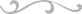 